四川省家用和类似用途插头插座产品质量省级监督抽查实施细则SCSG-ZY-202-20221抽样方法以随机抽样的方式在被抽样生产者、销售者的待销产品中抽取。随机数一般可使用随机数表、骰子或扑克牌等方法产生。不可拆线插头和不拆线移动式插座每批次抽取样品数为 18 只，其中 9 只作为检验样品，9 只作为备用样品并备样于受检单位。可拆线插头、可拆线移动式插座、转换器和固定式插座每批次抽样数为 12 只，其中 6 只作为检验样品，6 只作为备用样品封存于受检企业。2检验依据表 1 家用和类似用途插头插座检验项目检验项目序号检验方法GB/T 1002-2008GB/T 1003-20161尺寸的检查防触电保护GB/T 2099.1-2008GB/T 2099.3-2015GB/T 2099.7-2015GB/T 2099.1-2008GB/T 2099.3-2015GB/T 2099.7-2015GB/T 2099.1-2008GB/T 2099.1-2008GB/T 2099.1-2008GB/T 2099.3-2015GB/T 2099.7-20152345678接地措施固定式插座的结构插头和移动式插座的结构移动式电器附件的结构延长线插座的结构防潮GB/T 2099.1-2008 中第 16.3 条GB/T 2099.1-2008GB/T 2099.3-2015GB/T 2099.1-2008GB/T 2099.3-2015GB/T 2099.1-2008 中第 23.3 条、23.4 条9绝缘电阻和电气强度10拔出插头所需的力软缆及其连接11GB/T 2099.3-2015 中第 23.3 条、23.4 条1213耐热GB/T 2099.1-2008GB/T 2099.1-2008GB/T 2099.3-2015GB/T 2099.1-2008GB/T 2099.3-2015GB/T 2099.7-2015爬电距离、电气间隙和通过密封胶的距离14绝缘材料的耐非常热、耐燃和耐电痕化1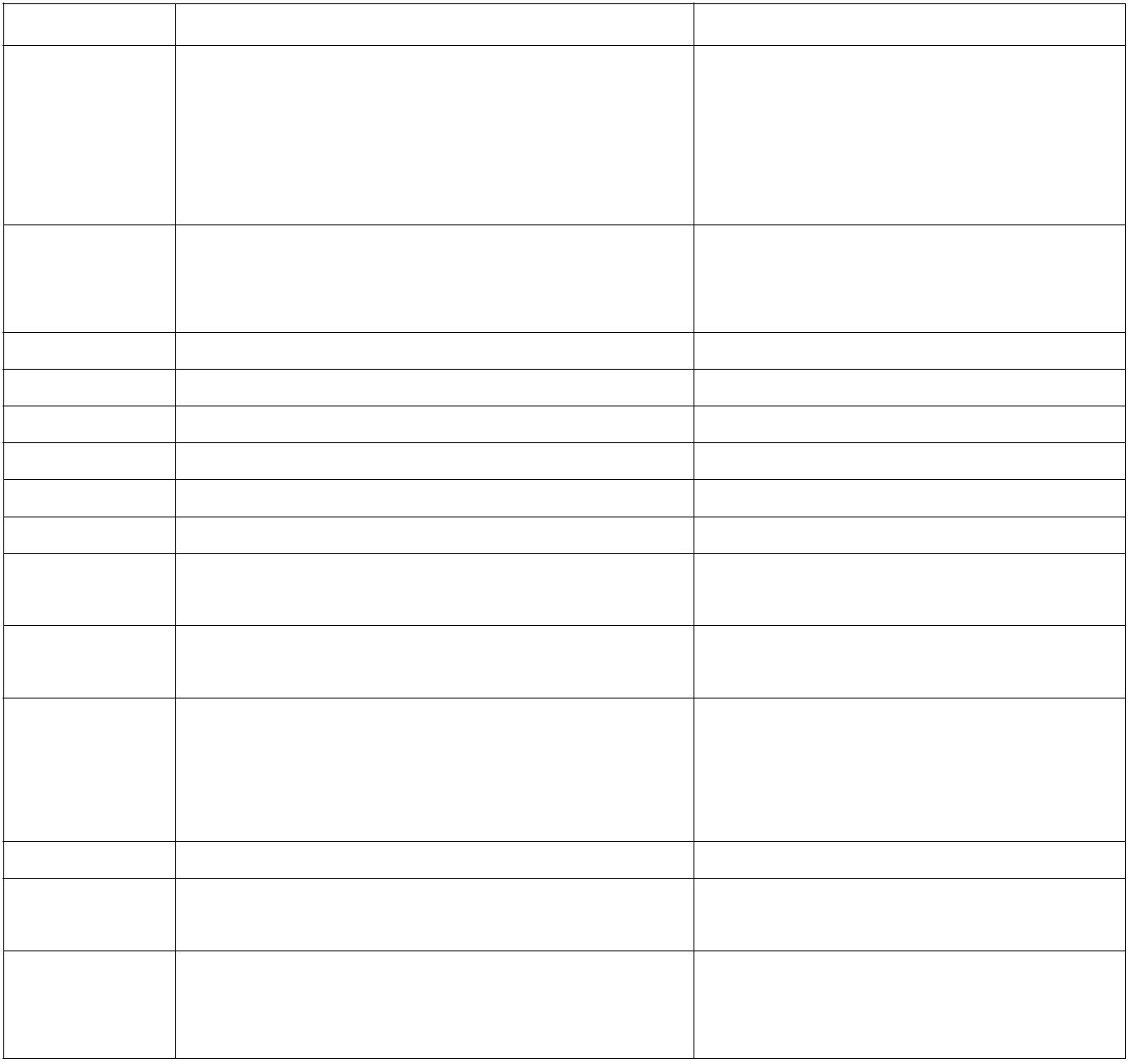 注：1.上表所列检验项目是有关法律法规、标准等规定的，重点涉及健康、安全、节能、环保以及消费者、有关组织反映有质量问题的重要项目。2.检验方法包括相关产品标准及试验方法标准。3.凡是注日期的文件，其随后所有的修改单（不包括勘误的内容）或修订版不适用于本细则。凡是不注日期的文件，其最新版本适用于本细则。4.执行企业标准、团体标准、地方标准的产品，检验项目参照上述内容执行。3判定规则3.1 依据标准GB/T 1002-2008 家用和类似用途单相插头插座 型式、基本参数和尺寸GB/T 1003-2016 家用和类似用途三相插头插座 型式、基本参数和尺寸GB/T 2099.1-2008 家用和类似用途插头插座 第 1 部分：通用要求GB/T 2099.3-2015 家用和类似用途插头插座 第 2-5 部分：转换器的特殊要求GB/T 2099.7-2015 家用和类似用途插头插座 第 2-7 部分：延长线插座的特殊要求现行有效的企业标准、团体标准、地方标准及产品明示质量要求。3.2 判定原则经检验，检验项目全部合格，判定为被抽查产品所检项目未发现不合格；检验项目中任一项或一项以上不合格，判定为被抽查产品不合格。若被检产品明示的质量要求高于本细则中检验项目依据的标准要求时，应按被检产品明示的质量要求判定。若被检产品明示的质量要求低于本细则中检验项目依据的强制性标准要求时，应按照强制性标准要求判定。若被检产品明示的质量要求低于或包含细则中检验项目依据的推荐性标准要求时，应以被检产品明示的质量要求判定，但应在检验报告备注中进行说明。若被检产品明示的质量要求缺少本细则中检验项目依据的强制性标准要求时，应按照强制性标准要求判定。若被检产品明示的质量要求缺少本细则中检验项目依据的推荐性标准要求时，该项目不参与判定，但应在检验报告备注中进行说明。2